Universität LeipzigFakultät für Mathematik und InformatikLösungen der Aufgabenblätter zum Spiel„NeiZDeiZ“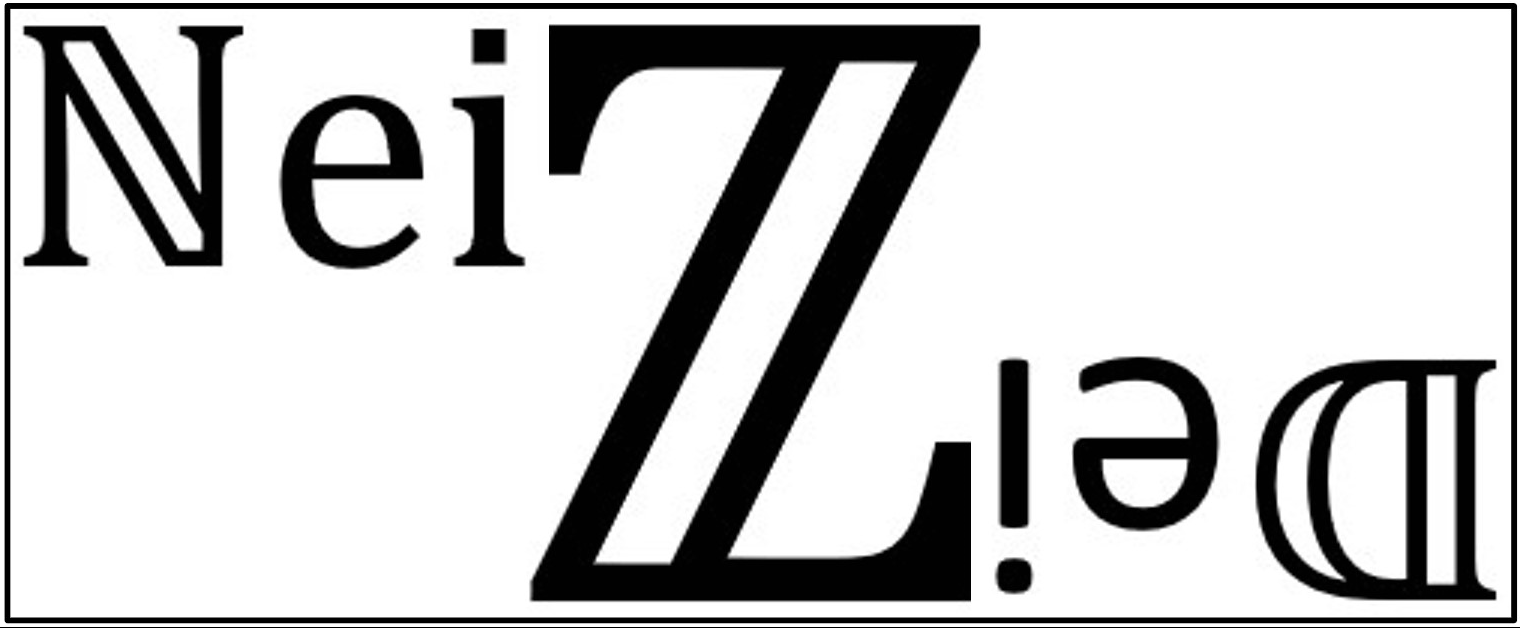 Lösung zu Aufgabenblatt 1Einige der unten abgebildeten Figuren stellen Körpernetze von Würfeln dar. Aus ihnen lässt sich also ein Würfel falten (wie z.B. in Abbildung 1). Dies klappt jedoch nicht bei allen. Finde die 11 unterschiedlichen Körpernetze des Würfels und schneide sie aus. 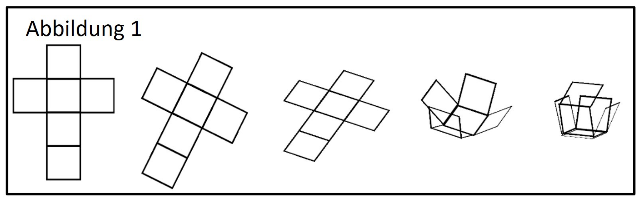 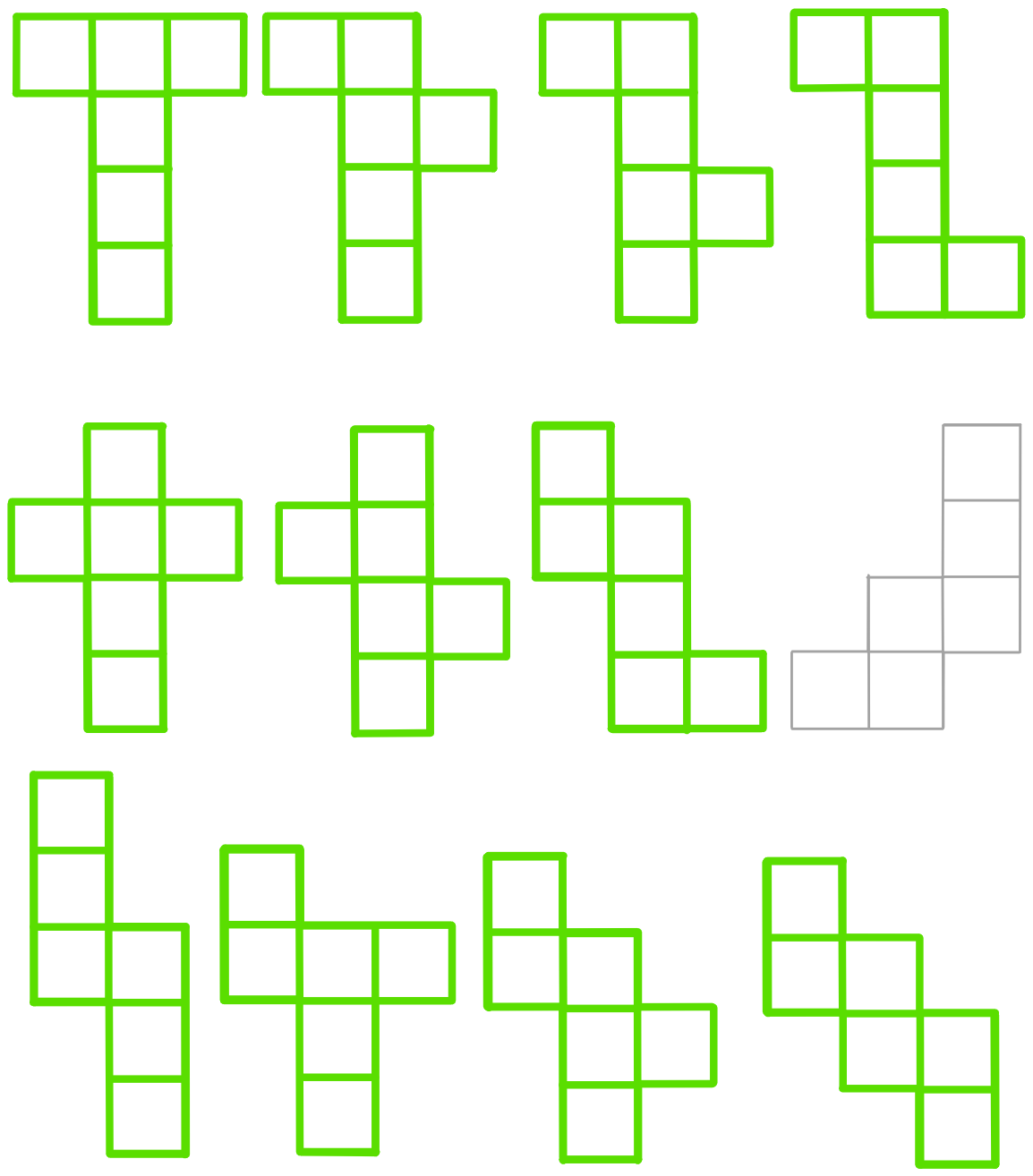 Lösung zu Aufgabenblatt 2Einige der unten abgebildeten Figuren stellen Körpernetze von Würfeln dar. Aus ihnen lässt sich also ein Würfel falten (wie z.B. in Abbildung 1). Dies klappt jedoch nicht bei allen. Finde die 11 unterschiedlichen Körpernetze des Würfels und schneide sie aus. Beachte: Einige Körpernetze können mehrfach vorkommen!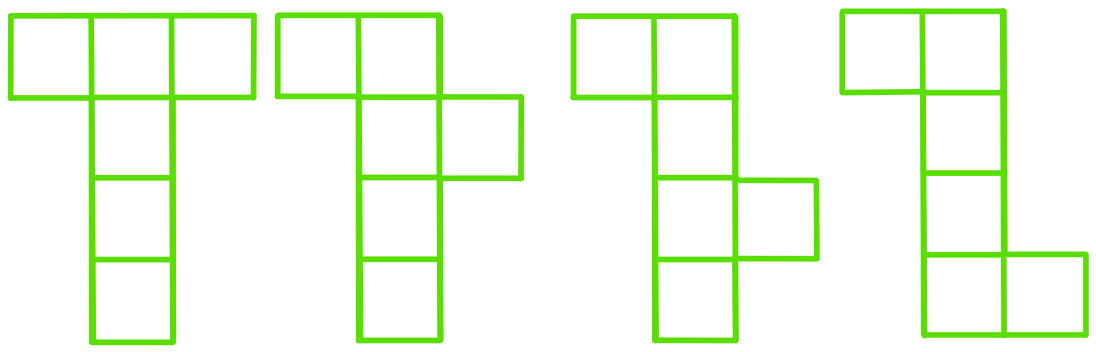 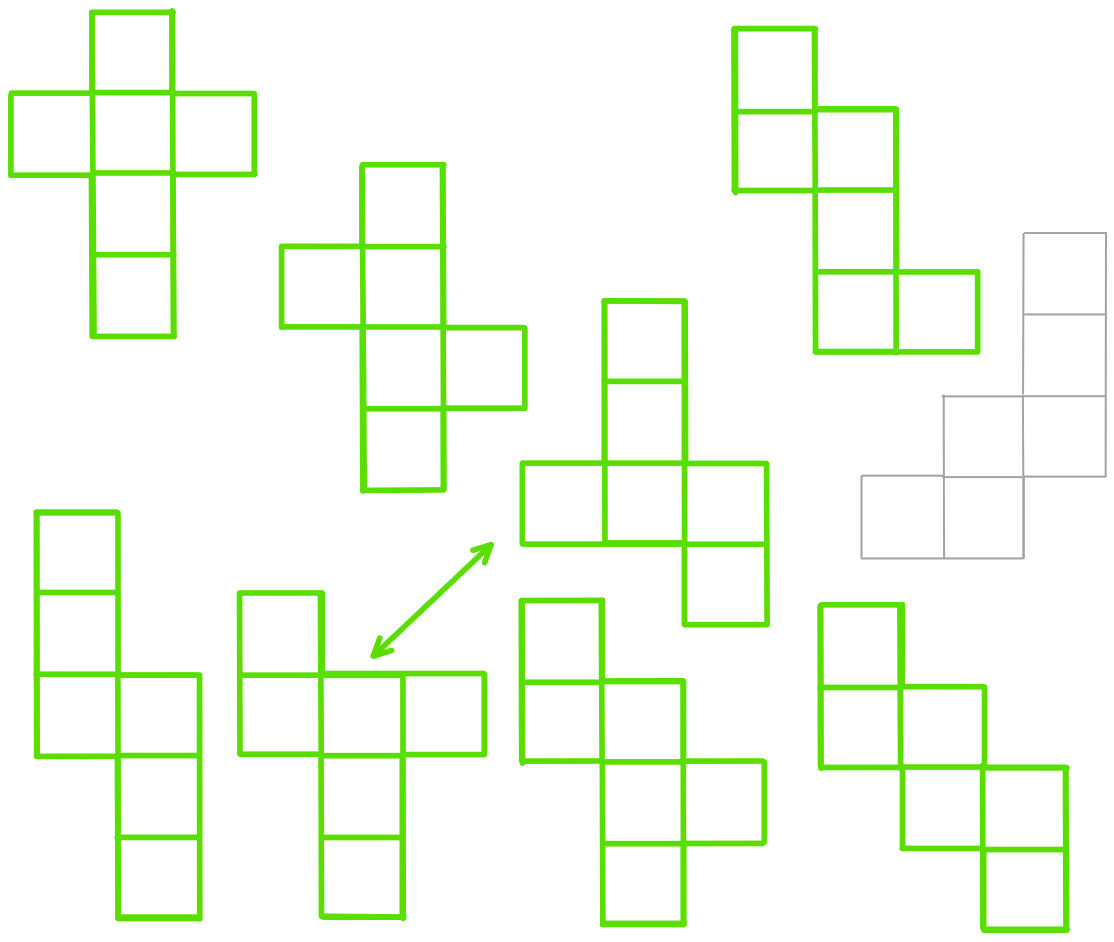 Lösung zu Aufgabenblatt 3Einige der unten abgebildeten Figuren stellen Körpernetze von Würfeln dar. Aus ihnen lässt sich also ein Würfel falten (wie z.B. in Abbildung 1). Dies klappt jedoch nicht bei allen. Finde die 11 unterschiedlichen Körpernetze des Würfels und schneide sie aus. Beachte: Einige Körpernetze können mehrfach vorkommen!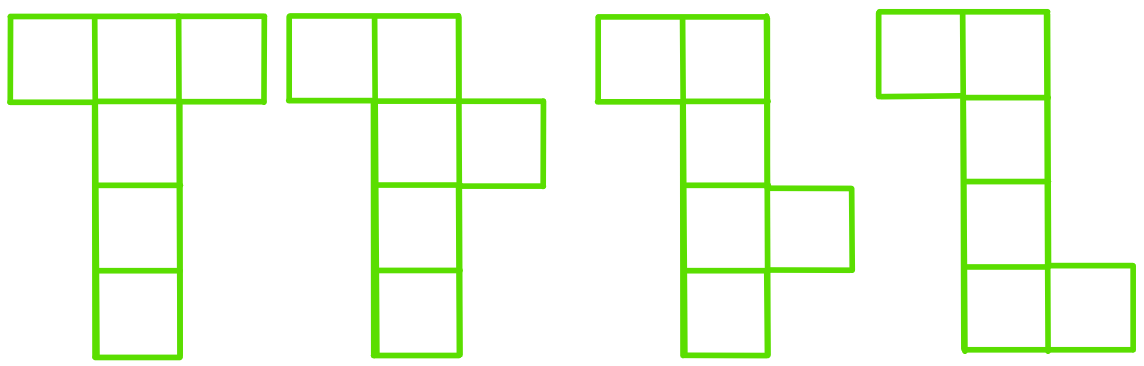 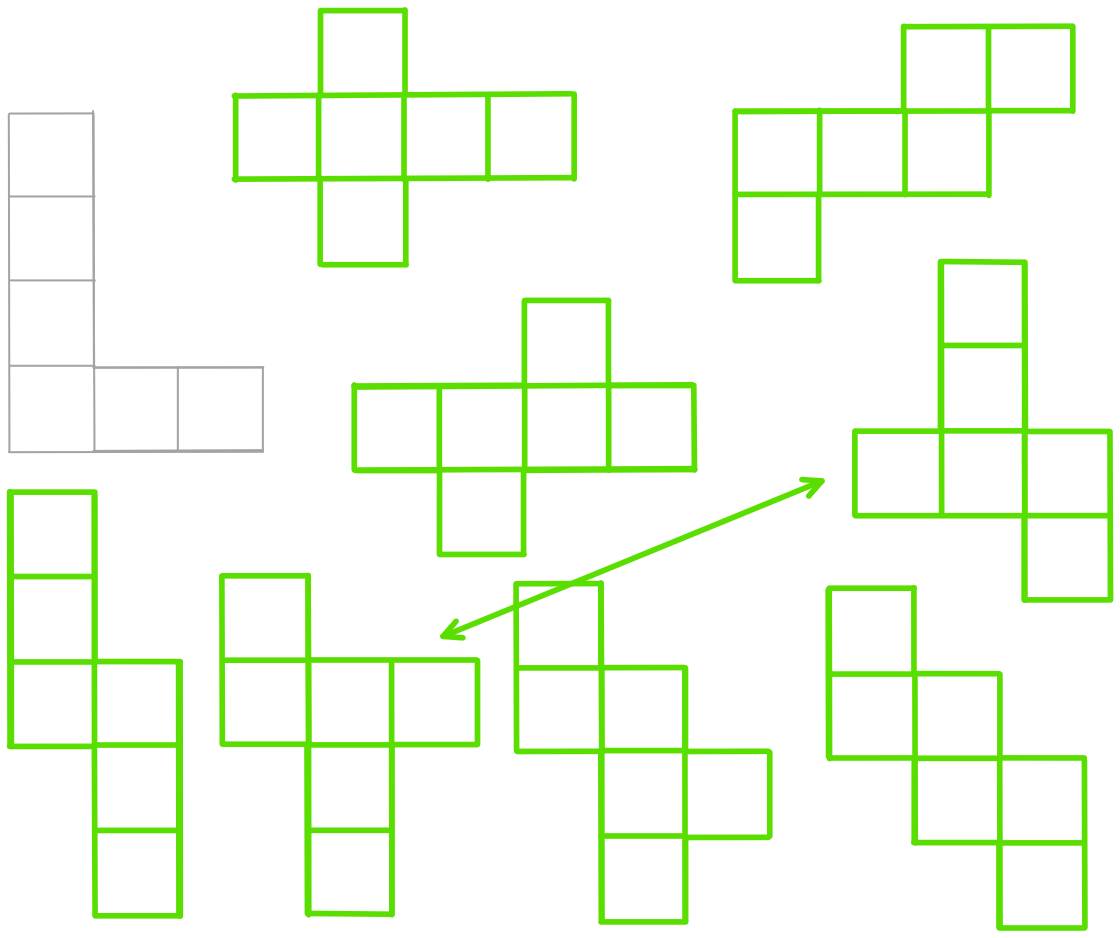 Lösung zu Aufgabenblatt 4Einige der unten abgebildeten Figuren stellen Körpernetze von Würfeln dar. Aus ihnen lässt sich also ein Würfel falten (wie z.B. in Abbildung 1). Dies klappt jedoch nicht bei allen. Finde die 11 unterschiedlichen Körpernetze des Würfels und schneide sie aus. Beachte: Einige Körpernetze können mehrfach vorkommen! 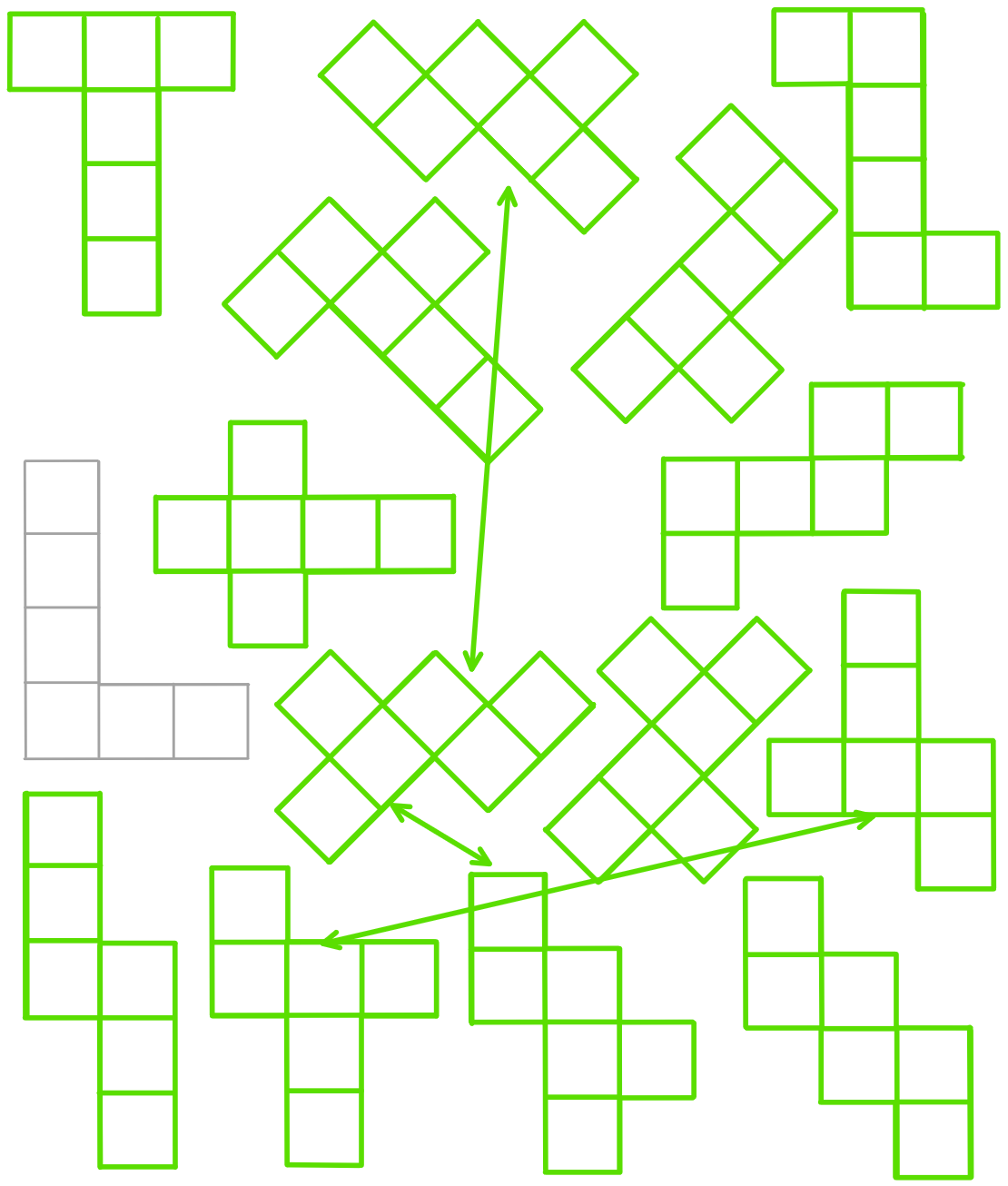 